26.06.2017 г.                              с.Коргон                                            № 16 « О внесении   изменений в Административный Регламент по предоставлению  услуги администрацией МО Коргонское с.п. «   Организация  проведения официальных физкультурно-оздоровительных и спортивных мероприятий на территории сельского поселения», утвержденный  постановлением  сельской  администрации Коргонского с.п. от 22.07.2014 № 29 .На основании  части 8  статьи 11.2 ФЗ -210-ФЗ «Об организации предоставления государственных и муниципальных услуг"ПОСТАНОВЛЯЮ : Административный Регламент по предоставлению  услуги администрацией МО Коргонское с.п.  «   Организация  проведения официальных физкультурно-оздоровительных и спортивных мероприятий на территории сельского поселения» привести в соответствие федеральному законодательству, а именно :  раздел 5.1 дополнить  абзацем следующего содержания : « Не позднее дня, следующего за днем принятия решения, заявителю в письменной форме и по желанию заявителя в электронной форме направляется мотивированный ответ о результатах рассмотрения жалобы.»2. Настоящее постановление  вступает в силу  со дня его подписания и подлежит   официальному  обнародованию.                    Глава Коргонского                   сельского поселения                                                       И.Д. АлачевРоссийская Федерация сельская  администрация Коргонского сельского поселения  Усть-Канского района Республика Алтай     ПОСТАНОВЛЕНИЕ Россия Федерациязы     Алтай  Республиканын       Канн-Озы аймактын     Коргон jурттын  муниципал            Тозолмозинин     Администрациязы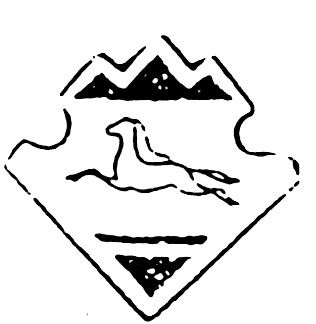 